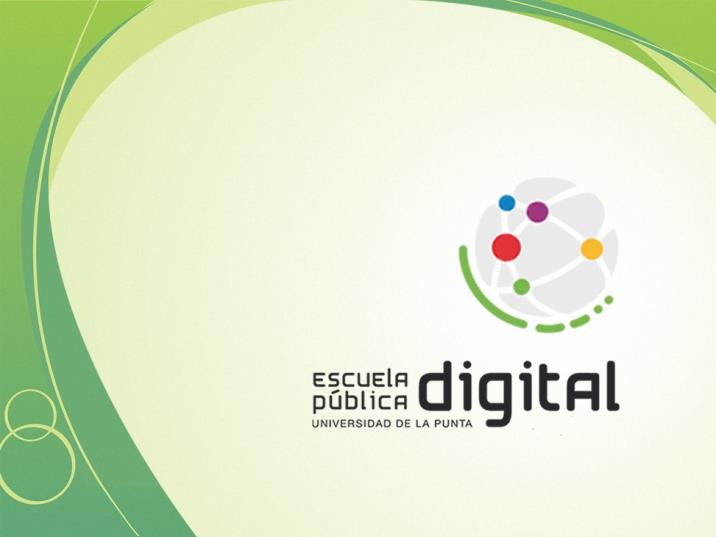 Lengua 3 – Unidad 2 Recursos LiterariosImágenes sensorialesSon representaciones de una cosa por medio de los sentidosVisualesCruzan la pista ágiles máscaras coloridasAuditivasUn sonido escalofriante paralizó el baileTáctilesAún recuerdo la suavidad de sus manosGustativasEl dulce sabor de la miel en la tostadaOlfativas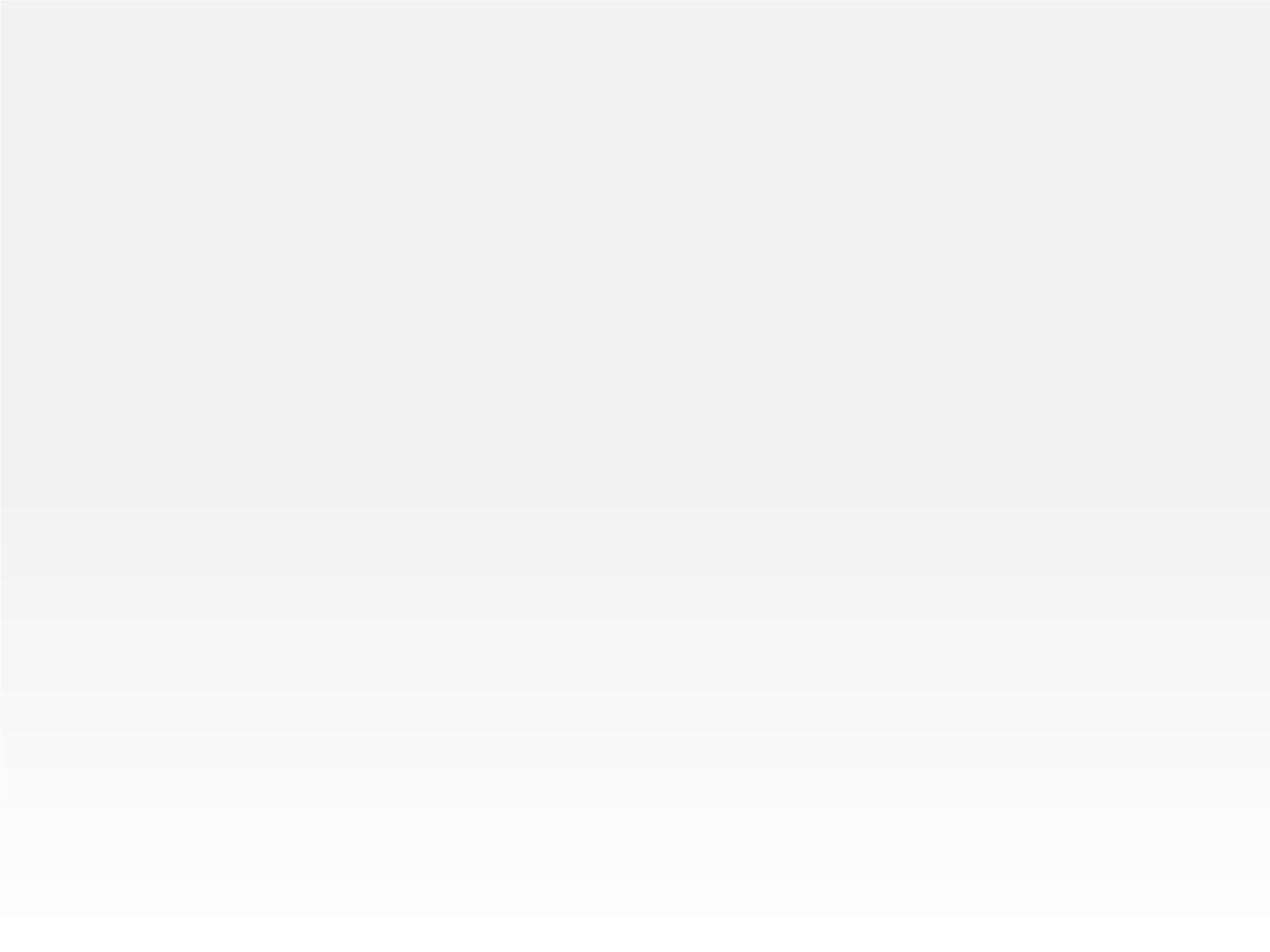 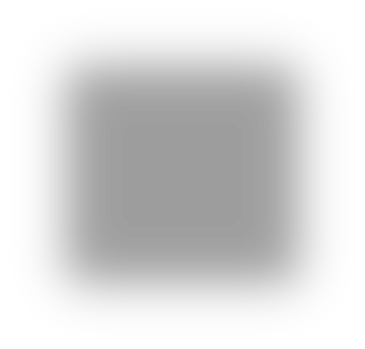 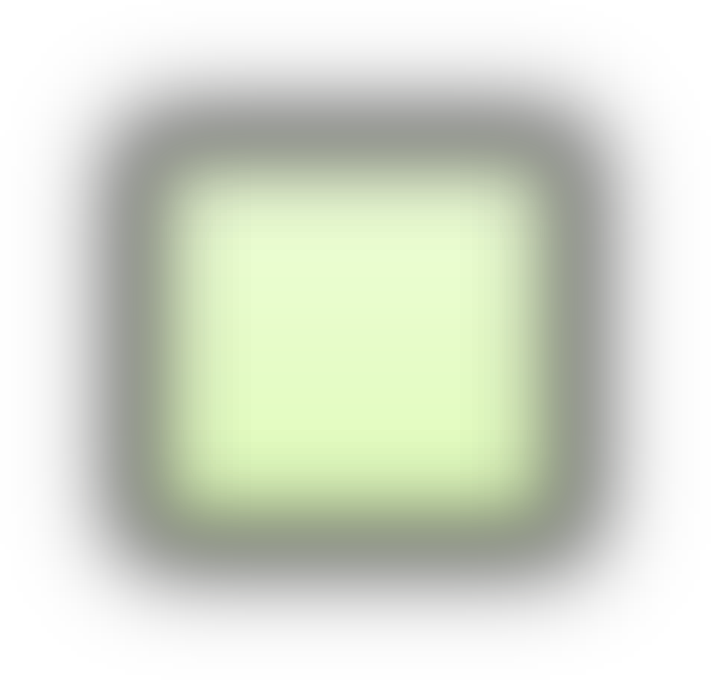 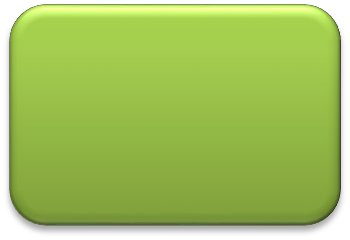 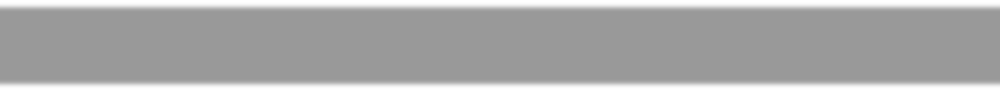 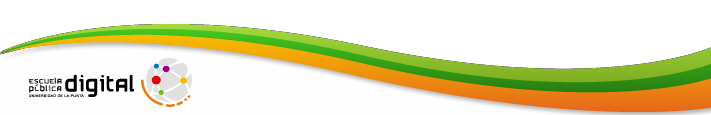 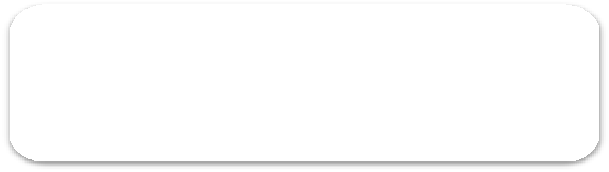 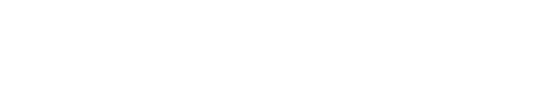 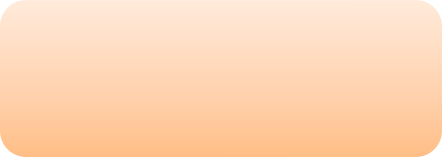 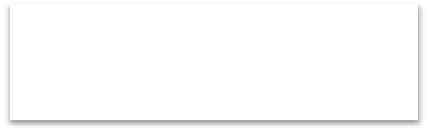 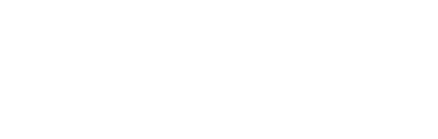 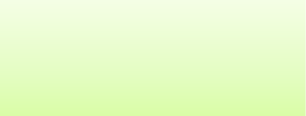 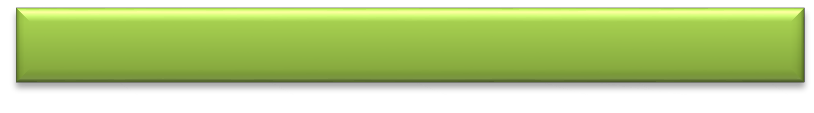 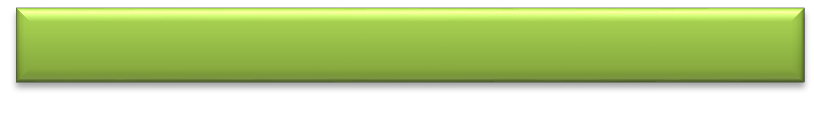 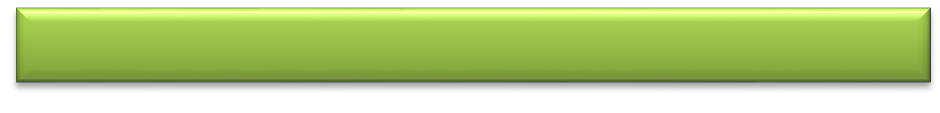 Despertarme con la cálida fragancia del jazmínLengua 3 – Unidad 2 Recursos LiterariosImágenes de movimientoAscensoTrepa, remonta, subeDescensoDesciende, aterriza, se derrumbaVaivénSe balancea, se agita, se meceDesplazamiento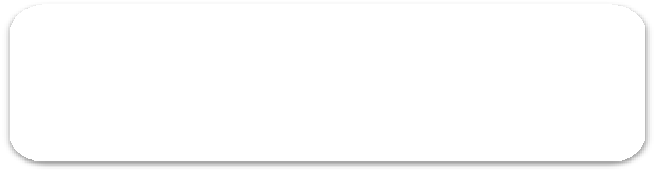 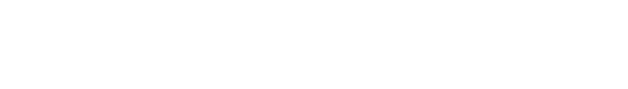 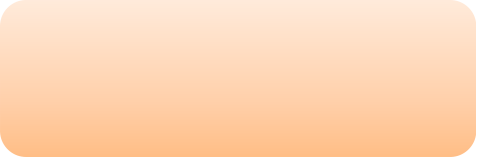 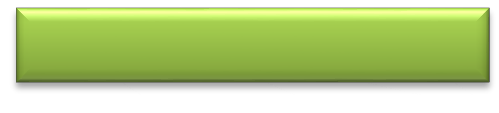 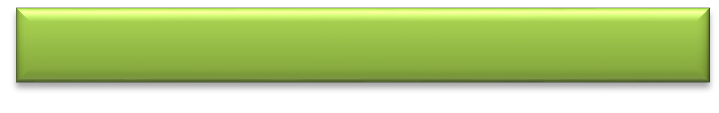 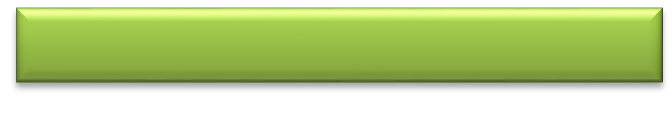 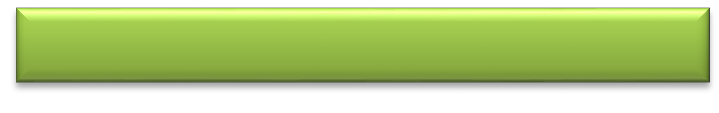 Desfila, corre, avanza, retrocedeLengua 3 – Unidad 2 Recursos LiterariosEs el cruce de dos imágenes pertenecientes a diferentes sentidosSalada fragancia de marImagen gustativa + imagen olfativaComparaciónEstablece una relación de semejanza entre dos objetos. Utiliza nexos: como, cual o los verbos parecer, semejar.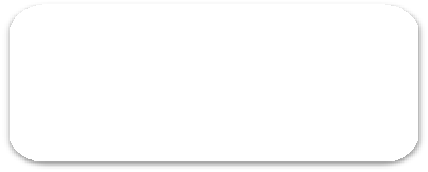 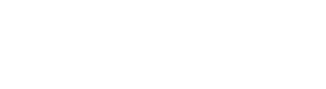 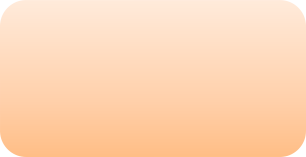 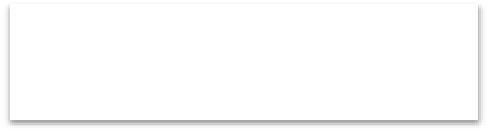 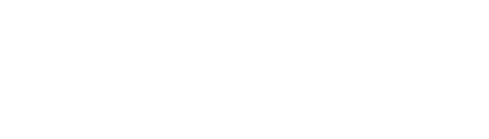 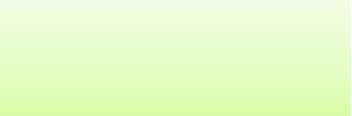 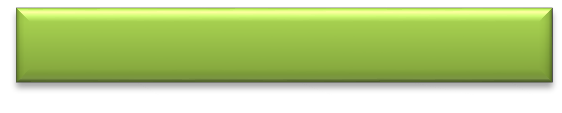 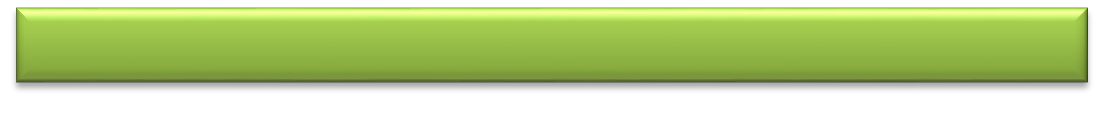 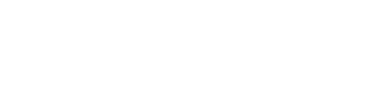 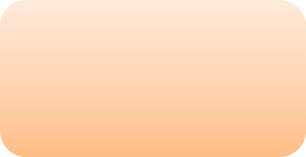 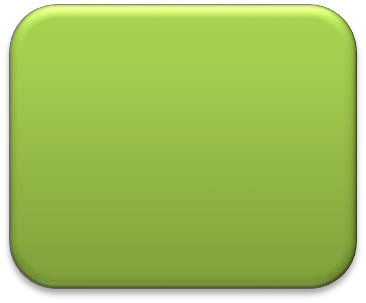 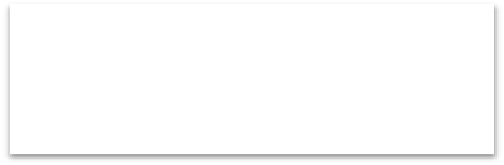 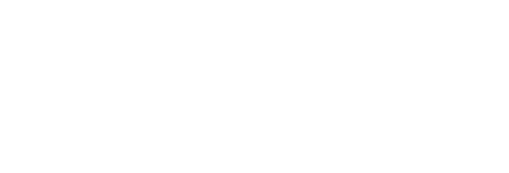 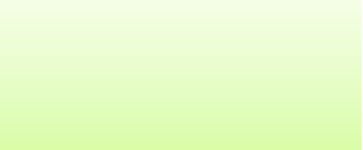 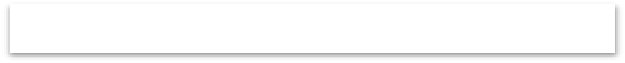 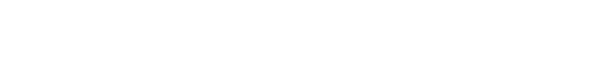 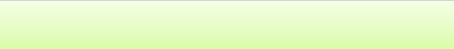 El fogón se abría en la noche como una sangrante heridaLengua 3 – Unidad 2 Recursos LiterariosConsiste en otorgar cualidades o acciones propias de los seres humanos a objetosTiemblan, sonoros, los árbolesMetáforaIdentifica un elemento real con otro imaginario.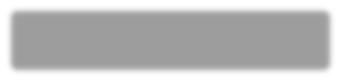 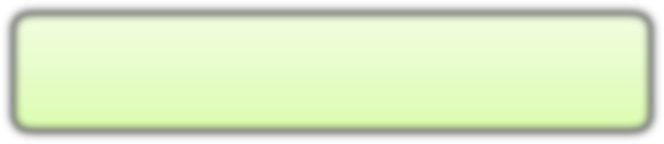 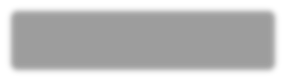 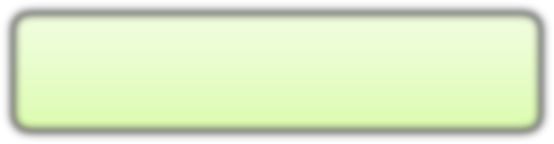 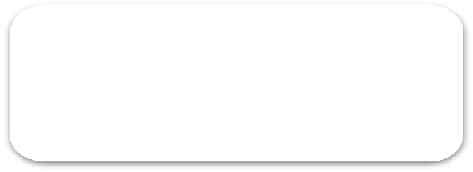 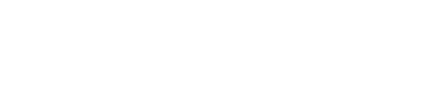 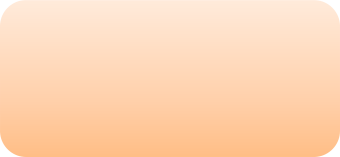 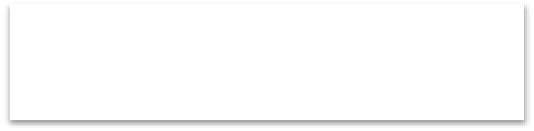 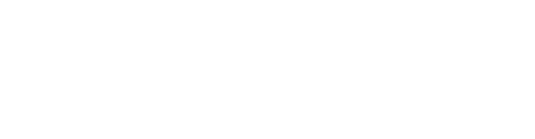 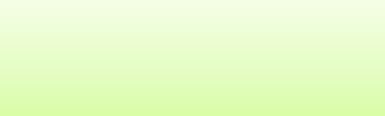 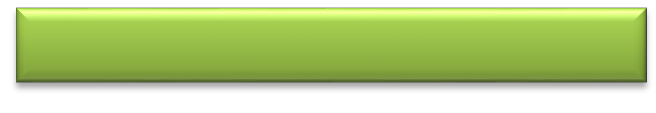 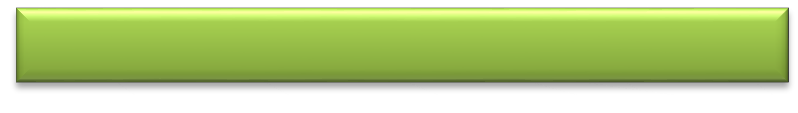 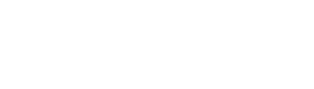 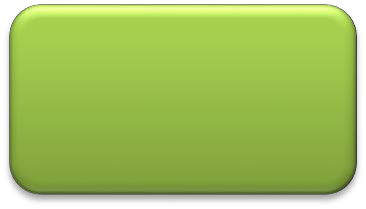 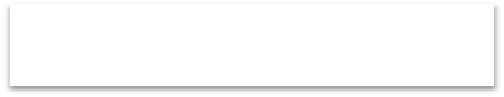 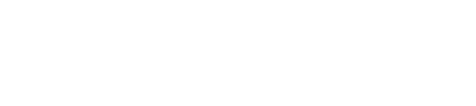 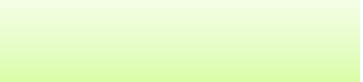 La golondrina es un cohete de plumasLengua 3 – Unidad 2 Recursos LiterariosConsiste en valorar o describir las cosas fuera de sus proporciones normales, exagerando: aumentando oÉrase un hombre a una nariz pegadoÉrase una nariz superlativaFrancisco de Quevedodisminuyendo.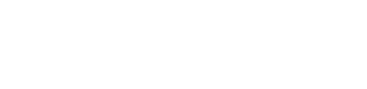 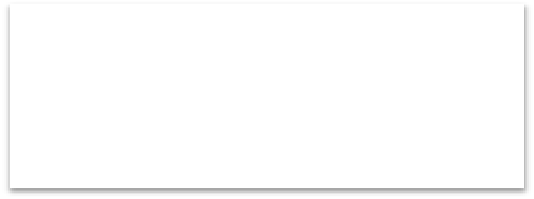 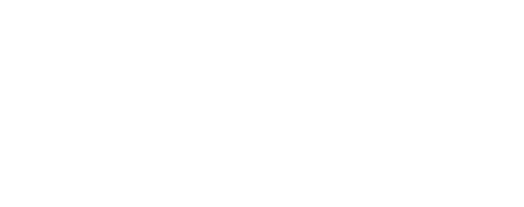 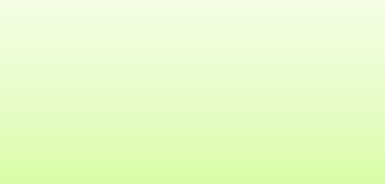 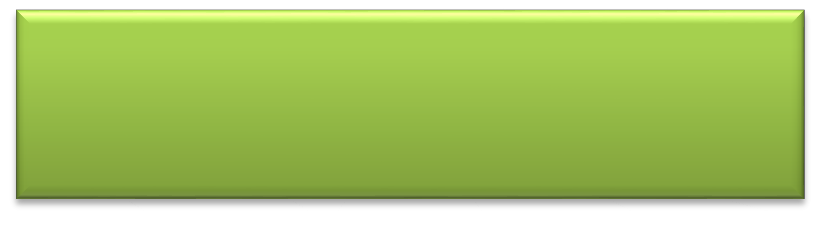 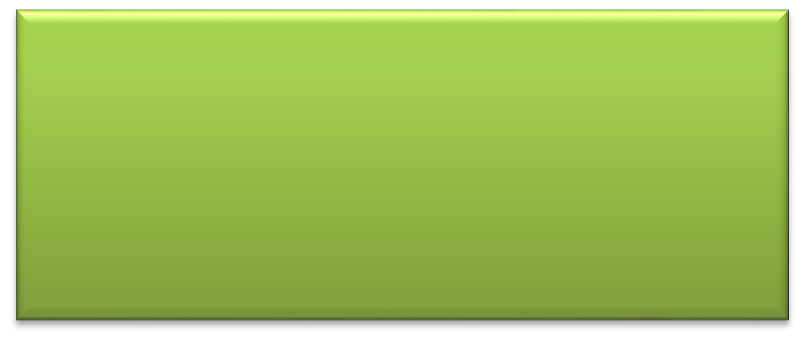 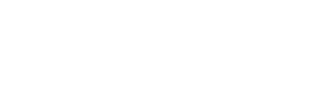 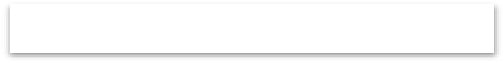 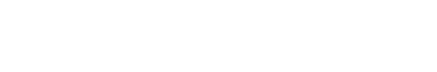 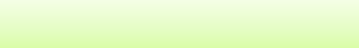 ContrasteEs hielo abrazador, es fuego heladoEs herida que duele y no se siente,Es un soñado bien, un mal presente,Es un breve descanso muy cansado.Francisco de QuevedoPresenta ideas opuestas.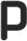 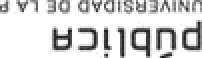 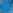 ajanose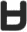 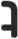 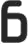 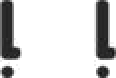 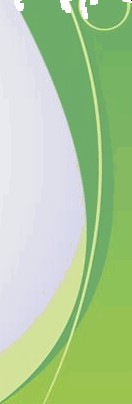 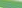 